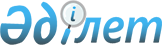 Об утверждении категорий автостоянок (паркингов) и увеличении базовой ставки налога на земли города Караганды, выделенные под автостоянки (паркинги)Решение Карагандинского городского маслихата от 15 мая 2019 года № 410. Зарегистрировано Департаментом юстиции Карагандинской области 21 мая 2019 года № 5354
      В соответствии со статьями 505, 509 Кодекса Республики Казахстан от 25 декабря 2017 года "О налогах и других обязательных платежах в бюджет" (Налоговый кодекс), Законом Республики Казахстан от 23 января 2001 года "О местном государственном управлении и самоуправлении в Республике Казахстан" Карагандинский городской маслихат РЕШИЛ:
      1. Утвердить категории автостоянок (паркингов) и размер увеличения базовой ставки для исчисления налога на земли города Караганды, выделенные под автостоянки (паркинги) согласно приложению.
      2. Настоящее решение вводится в действие по истечении десяти календарных дней после дня его первого официального опубликования. Категории автостоянок (паркингов) с учетом размера увеличения базовой ставки для исчисления налога на земли города Караганды, выделенные под автостоянки (паркинги)
					© 2012. РГП на ПХВ «Институт законодательства и правовой информации Республики Казахстан» Министерства юстиции Республики Казахстан
				
      Председатель сессии

Ж. Мухтаров

      Секретарь Карагандинского
городского маслихата

К. Бексултанов
Приложение
к решению XХХVIII сессии
Карагандинского городского маслихата
от "15" мая 2019 года № 410
№
Тип автостоянок (паркингов)
Категория автостоянки (паркинга)
Базовая ставка налога на земли города Караганды, за исключением земель, занятых жилищным фондом, в том числе строениями и сооружениями при нем за один квадратный метр (в тенге)
Размер увеличения базовой ставки
Базовая ставка налога на земли города Караганды, выделенные под автостоянки (паркинги), с учетом размера увеличения (в тенге)
1
Надземные платные автостоянки (паркинги) закрытого типа, платные автостоянки (паркинги) открытого типа, многоуровневые платные автостоянки
1
9,65
5
48,25
2
Многоуровневые автостоянки (паркинги) и парковочные места, находящиеся в собственности у граждан, которые расположены в цокольных и (или) подземных уровнях зданий и являющихся неотъемлемой составляющей частью таких зданий, автостоянки (паркинги) без взимания платы, служебные стоянки, парковки транспортных средств маломобильных групп населения, штрафные стоянки
2
9,65
1
9,65